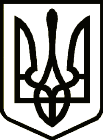 УКРАЇНАСРІБНЯНСЬКА СЕЛИЩНА РАДАРІШЕННЯ(тринадцята сесія восьмого скликання )24 грудня  2021 року                                                                         Про приведення у відповідність категорій посадв органах місцевого самоврядування та встановлення відповідних рангів старостамВідповідно до статей 14 та 15  Закону України від 07 червня 2001 року № 2493-III «Про службу в органах місцевого самоврядування» із змінами та доповненнями, внесеними згідно із Законом України від 14 липня 2021 року № 1638-IX «Про внесення змін до деяких законодавчих актів України щодо розвитку інституту старост»,  керуючись статтями  25, 26, 59  Закону України «Про місцеве самоврядування в Україні»,  селищна рада вирішила:       1.ПРИСВОЇТИ з 01 серпня 2021 року ранги посадових осіб місцевого самоврядування відповідно до п’ятої категорії посад:НЕМЦЕВІЙ Наталії Василівні, старості Сокиринського старостинського округу – 11 ранг;ІВЧЕНКО Ларисі Олександрівні, старості Васьківецького старостинського округу – 11 ранг;ТИЩЕНКУ Михайлу Івановичу, старості Савинського старостинського округу – 11 ранг.2. Відділу бухгалтерського обліку та звітності внести відповідні зміни до штатного розпису, а також провести перерахунок з 01 серпня 2021 року.3. Контроль за виконанням цього рішення покласти на керуючого справами (секретаря) виконавчого комітету Ірину ГЛЮЗО. Селищний голова                                                                   Олена ПАНЧЕНКО